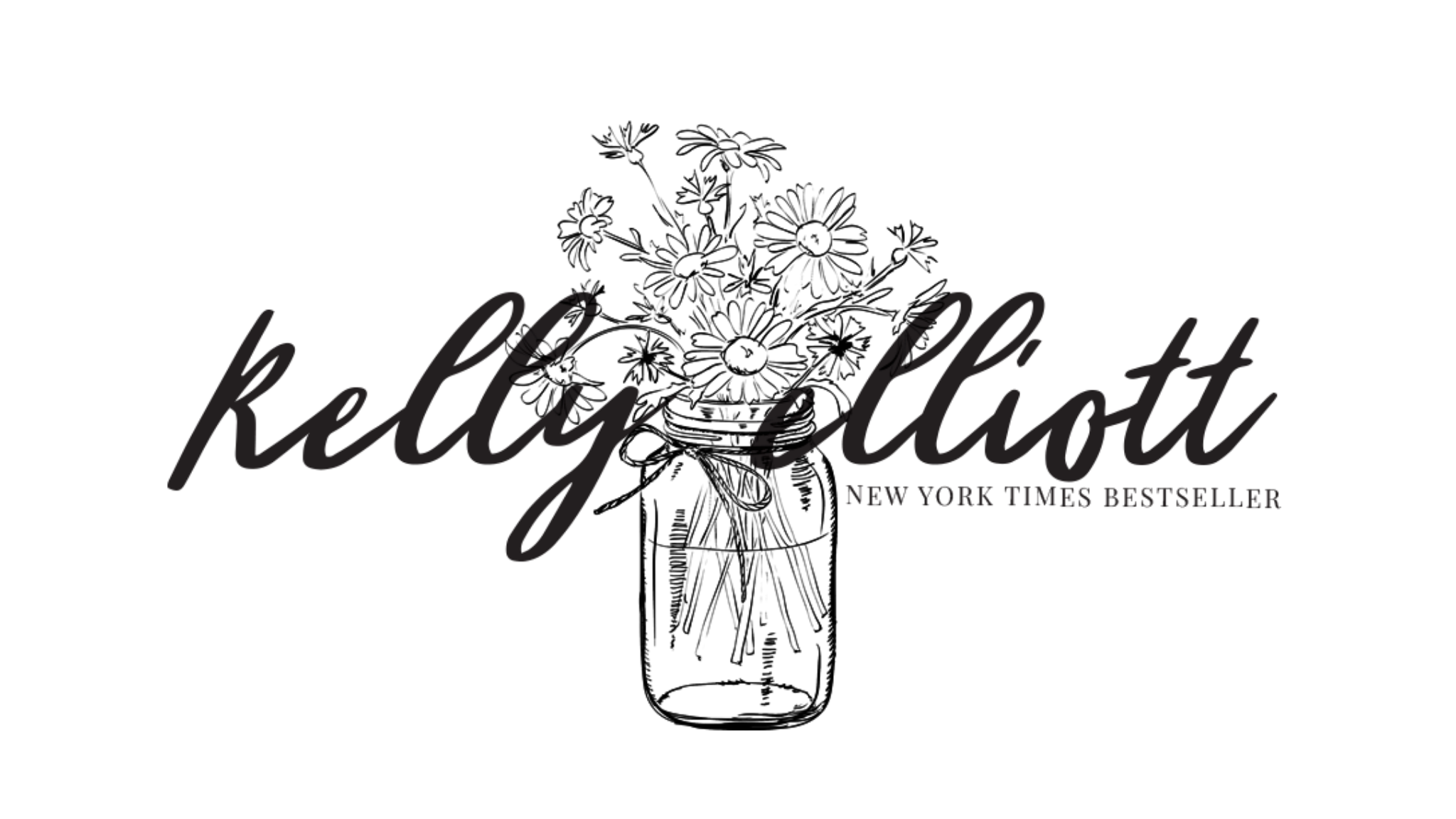 Reading ListWanted Series Wanted Saved Faithful BelieveCherishedA Forever LoveThe Wanted Short StoriesAll They WantedDesired Love Wanted in Texas (Wanted Spin off series)Without YouSaving YouHolding YouFinding YouChasing YouLoving You Broken SeriesBrokenBroken DreamsBroken PromisesBroken LoveJourney of Love SeriesUnconditional LoveUndeniable LoveUnforgettable LoveSpeed SeriesIgniteAdrenalineWith Me Series Stay with MeOnly with MeBoston Love Series Searching for HarmonyFighting for LoveCowboys and Angels SeriesLost LoveLove ProfoundTempting Love Love Again Blind Love This Love Reckless Love Austin Singles Series Seduce MeEntice Me Adore MeSouthern Bride SeriesLove at First SightDelicate PromisesDivided Interests     Lucky in Love      Feels Like Home (September 2020)Take Me Away (December 2020)Fool for You (April 2021)The Right Moves (August 2021)Meet Me in MontanaNever Enough Always Enough      Good Enough (October 2020)Strong Enough (February 2021)  Stand AlonesThe Journey Home Who We Were The PlaybookMade for YouPredestined HeartsPlay MeDangerous Temptations 